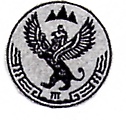      Российская Федерация              Россия Федерациязи          Республика Алтай                                                  Алтай Республика          Улаганский район                                                        Улаган аймак                                                                                              Муниципальное образование Муниципал тозолмо«Улаганское сельское поселение»       «Улаган  jурттынын jеезези»                          Совет депутатов                                        Депутаттатардын Соведи_________________________________   РЕШЕНИЕ                                                                       ЧЕЧИМ  «  29 »   марта    .              с .Улаган                      № 28-1 Об утверждении правила благоустройства  МО «Улаганское сельское поселение»         Руководствуясь  с Федеральным законом от 06 октября 1999г. № 184-ФЗ «Об   общих принципах организации законодательных (представительных) и исполнительных органов государственной	 власти субъектов Российской Федерации», от 6 октября . № 131-ФЗ «Об общих принципах организации местного самоуправления в Российской Федерации» Улаганский Совет депутатов                                                        РЕШИЛ: Утвердить правило благоустройства муниципального образования «Улаганское сельское поселение»Настоящее решение подлежит официальному опубликованию в газете «Улаганнын солундары» и вступает в силу со дня его опубликования.   Председатель Совета депутатов                              А.Ю.Тойдонов Сартакова О.С.8 (388 46) 22 173                                                                                          Утвержден решением сессии                                                                                                       Совета депутатов МО «Улаганское                                                                                                    сельское поселение» № 28-1                                                               от 29.03.2013ПРАВИЛА БЛАГОУСТРОЙСТВА МУНИЦИПАЛЬНОГО ОБРАЗОВАНИЯ«Улаганское сельское поселение»СОДЕРЖАНИЕОСНОВНЫЕ ПОНЯТИЯ……………………………………………………………………….4ГЛАВА 1. ОСНОВЫ БЛАГОУСТРОЙСТВА ТЕРРИТОРИИ МУНИЦИПАЛЬНОГО ОБРАЗОВАНИЯ «УЛАГАНСКОЕ СЕЛЬСКОЕ ПОСЕЛЕНИЕ»………………………...51.1. Понятие благоустройства территории муниципального образования «Улаганское сельское поселение»……………………………………………………………………………5-61.2. Полномочия органов государственной власти и органов местного самоуправления в сфере благоустройства ………………………………………………………………………………..6-7ГЛАВА 2. ОРГАНИЗАЦИЯ БЛАГОУСТРОЙСТВА ТЕРРИТОРИИ МУНИЦИПАЛЬНОГО ОБРАЗОВАНИЯ	82.1. Основные мероприятия органов местного самоуправления по организации благоустройства территории муниципального образования	82.2. Принятие правил благоустройства территории муниципального образования	92.3. Установление административной ответственности за нарушение правил благоустройства 	10-112.4. Закрепление содержания территории муниципального образования за физическими и юридическими лицами	12-132.5. Участие граждан в проведении работ по благоустройству территории муниципального образования	13-14ПРИЛОЖЕНИЯ:1. Правила благоустройства территории Улаганскогомуниципального образования ………………………………… ……………………………15-311. Общие положения…………………………………………………... .....................................15-162. Уборка территории Улаганского сельскогообразования……………………………………………………………………………………….16-193. Особенности уборки территории Улаганскогосельского поселения в весенне - летний период………                …………………………….19-204. Особенности уборки территории Улаганскогосельского поселения в осенне-зимний период……………           ........................................20-215. Порядок содержания элементов внешнего благоустройства…….....................................21-236. Озеленение территории МСП                     ……………………………………………….23-257. Содержание и эксплуатация дорог…………………………………………………………25-268. Освещение территории МСП                     ………………………………………………...26-279. Проведение работ при строительстве, ремонта, реконструкции коммуникаций…………………………………   …………………………...27-3010. Содержание животных в Улаганском              сельском поселении…………………………………………………………………… …30  11. Особые требования к доступности среды муниципального образования…………………………………… …… ………………………..3012. Праздничное оформление территорииУлаганского сельского поселения             ……………………………………………………3113. Контроль за исполнением Правил………………………… …………..................................312. Положение о конкурсе на лучшую организацию работы органов территориального общественного самоуправления с населением по благоустройству территории Улаганского сельского поселения                 ……………………………………………………………………..32-343. Положение о ежегодном конкурсе по благоустройствутерритории Улаганского сельского поселения               ……………………………...35-394. Положение об уличных комитетах Улаганского  сельского поселения             …………………….....................................40-42 ОСНОВНЫЕ ПОНЯТИЯАрхитектурные объекты малых форм – скамейки, лавочки, декоративные ограждения, урны, клумбы, цветники, декоративные скульптуры, оборудования детских площадок и т.д.Благоустройство территории муниципального образования – комплекс мероприятий, направленных на создание благоприятных, здоровых и культурных условий жизни, трудовой деятельности и досуга населения в границах муниципального образования и осуществляемых органами государственной власти, органами местного самоуправления, физическими и юридическими лицами.Закрепленная территория – часть территории муниципального образования, предназначенная для содержания физическими и юридическими лицами, включающая в себя земельный участок, принадлежащий указанным лицам на праве собственности, аренды, постоянного (бессрочного) пользования, пожизненного наследуемого владения, и прилегающую к нему территорию.Придомовая территория – земельный участок, на котором расположен жилой дом и который предоставлен собственникам жилых помещений в собственность и предназначен для организации мест отдыха, детских, физкультурных и хозяйственных площадок, зеленых насаждений, создания пешеходных дорожек, проездов и мест стоянки автотранспорта данного жилого дома.Прилегающая территория – участок территории с газонами, архитектурными объектами малых форм и другими сооружениями, непосредственно примыкающий к границе земельного участка, принадлежащего физическому или юридическому лицу на праве собственности, аренды, постоянного (бессрочного) пользования, пожизненного наследуемого владения.Объекты внешнего благоустройства общего пользования – дороги и площади, тротуары, пешеходные и велосипедные дорожки с дорожными знаками и сигналами, скамейками и диванами, урнами и контейнерами по сбору мусора, павильонами ожидания транспорта, открытые и закрытые водостоки, мосты, путепроводы, трубы, пляжи, парки, скверы, бульвары, сады общего пользования и т. д.Территория общего пользования – прилегающая территория  и другая территория общего пользования (территория парков, скверов, рощ, садов, бульваров, площадей, улиц и т. д.). Уборка территории – виды деятельности, связанные со сбором, вывозом в специально отведенные для этого места отходов деятельности физических и юридических лиц, другого мусора, снега, а также иные мероприятия, направленные на обеспечение экологического и санитарно-эпидемиологического благополучия населения и охрану окружающей среды.Устройства наружного освещения - технические сооружения и приборы, предназначенные для освещения улиц, площадей, дворов, пешеходных переходов, подъездов зданий, номерных знаков домов.ГЛАВА 1. ОСНОВЫ БЛАГОУСТРОЙСТВА  ТЕРРИТОРИИ   МУНИЦИПАЛЬНОГО ОБРАЗОВАНИЯ «УЛАГАНСКОЕ СЕЛЬСКОЕ ПОСЕЛЕНИЕ»Понятие благоустройства территории муниципального образования                                       «Улаганское сельское поселение»Благоустройство территории муниципального образования «Улаганское сельское поселение»  представляет собой комплекс мероприятий, направленных на создание благоприятных, здоровых и культурных условий жизни, трудовой деятельности и досуга населения в границах муниципального образования и осуществляемых органами государственной власти, органами местного самоуправления, физическими и юридическими лицами.К видам работ по благоустройству территории относятся:1) уборка территории, включающая в себя регулярную очистку тротуаров и иных территорий с твердым покрытием от грязи, мусора, снега и льда, газонов – от мусора, вывоз мусора, твердых бытовых отходов, снега, уход за зелеными насаждениями;2) содержание элементов внешнего благоустройства;3) озеленение территории муниципального образования;4) содержание и эксплуатация дорог;5) освещение населенных пунктов муниципального образования.Объектом благоустройства выступает здание, строение, инженерное сооружение, строительная площадка, рекламная конструкция, опора линий электроснабжения или связи, архитектурные объекты малых форм и другие сооружения, а также земельный участок, закрепленный за физическими и юридическими лицами на праве собственности, аренды, постоянного (бессрочного) пользования, пожизненного наследуемого владения, вместе с прилегающей к нему территорией.Границы прилегающей территории, определяются:1) на улицах с двухсторонней застройкой по длине занимаемого участка, по ширине – до оси проезжей части улицы;2) на улицах с односторонней застройкой по длине занимаемого участка, а по ширине – на всю ширину улицы, включая противоположный тротуар и 10 метров за тротуаром (при наличии тротуара);3) на дорогах, подходах и подъездных путях к организациям, а также к жилым микрорайонам, карьерам, гаражам, складам и земельным участкам – по всей длине дороги, включая 10-метровую зеленую зону;4) на строительных площадках – территория не менее 15 метров от ограждения стройки по всему периметру;5) для некапитальных объектов торговли, общественного питания и бытового обслуживания населения – в радиусе не менее 10 метров;6) для иных объектов – территория на расстоянии 10 метров по периметру соответствующего объекта. В случае нахождения нескольких объектов на расстоянии менее 20 метров друг от друга территория между ними делится на равные части.Проведение работ по благоустройству осуществляется широким кругом лиц. Физические и юридические лица обязаны соблюдать чистоту и порядок на территории муниципального образовании в соответствии с принятыми правилами благоустройства территории муниципального образования. За их нарушение согласно закону субъекта Российской Федерации виновное лицо может быть привлечено к административной ответственности.Органы местного самоуправления также создают муниципальные унитарные предприятия, осуществляющие работы по благоустройству территории муниципального образования «Улаганское сельское поселение», либо заключают договоры на выполнение указанных работ со специализированными организациями.1.2. Полномочия органов государственной власти и органов местного самоуправления в сфере благоустройстваПравовую основу деятельности органов государственной власти и органов местного самоуправления в сфере благоустройства территории муниципального образования составляют федеральные законы от 6 октября 1999 г. № 184-ФЗ «Об общих принципах организации законодательных (представительных) и исполнительных органов государственной власти субъектов Российской Федерации», от 6 октября 2003 г. № 131-ФЗ «Об общих принципах организации местного самоуправления в Российской Федерации» и иные федеральные законы. В соответствии с ними к полномочиям органов государственной власти субъектов Российской Федерации отнесено установление административной ответственности за нарушение нормативных правовых актов субъектов Российской Федерации и муниципальных правовых актов (в том числе правил благоустройства территории муниципального образования).К вопросам местного значения муниципального образования в сфере благоустройства относятся:1) организация благоустройства и озеленения территории муниципального образования, использования и охраны лесов, расположенных в границах населенных пунктов муниципального образования;2) организация освещения улиц и установки указателей с названиями улиц и номерами домов;3) организация сбора и вывоза бытовых отходов и мусора;4) организация ритуальных услуг и содержание мест захоронения.Для решения названных вопросов местного значения органы местного самоуправления:1) утверждают правила благоустройства муниципального образования;2) финансируют мероприятия по организации благоустройства и озеленения территории муниципального образования, включая текущее содержание и ремонт объектов благоустройства (парков, скверов, зеленых зон и др.), строительство, реконструкцию, эксплуатацию, текущий и капитальный ремонт сетей уличного освещения, озеленение территории, обеспечение санитарного содержания территорий муниципального образования, включая отлов бродячих животных;3) в случае необходимости создают муниципальные унитарные предприятия, оказывающие услуги по благоустройству и озеленению территории муниципального образования;4) формируют и размещают муниципальный заказ по ремонту и обслуживанию объектов благоустройства, озеленению и освещению территорий, улично-дорожной сети и объектов безопасности движения муниципального образования;5) принимают и организуют выполнение муниципальных программ благоустройства и озеленения территории муниципального образования;6) приобретают и обеспечивают содержание имущества, предназначенного для организации благоустройства и озеленения и находящегося в муниципальной собственности;7) осуществляют контроль, организацию эксплуатации с проведением своевременного ремонта сетей наружного освещения.8) обеспечивают организацию и проведение торжественных и праздничных мероприятий в муниципальном образовании;9) привлекают субъектов предпринимательской деятельности и население к благоустройству и озеленению территории муниципального образования.Финансовое обеспечение мероприятий, связанных с благоустройством территории муниципального образования, относятся к расходным обязательствам муниципального образования и осуществляется в пределах средств, предусмотренных в местном бюджете на эти цели, и в соответствии с объемом фактически выполненных работ по муниципальному заказу.ГЛАВА 2. ОРГАНИЗАЦИЯ БЛАГОУСТРОЙСТВА МУНИЦИПАЛЬНОГО ОБРАЗОВАНИЯ «УЛАГАНСКОЕ  СЕЛЬСКОЕ ПОСЕЛЕНИЕ»2.1. Основные мероприятия органов местного самоуправления по организации благоустройства на  территории муниципального образования «Улаганское сельское поселение»Органы местного самоуправления в сфере благоустройства:1) разрабатывают и утверждают решением представительного органа муниципального образования правила благоустройства территории муниципального образования;2) организуют работу административных комиссий и уполномоченных лиц по составлению протоколов об административных правонарушениях в соответствии с законом субъекта Российской Федерации об административной ответственности за нарушение правил благоустройства территории муниципального образования;3) организуют контроль за соблюдением правил производства земляных работ и своевременного восстановления дорожного полотна, зеленных насаждений и других элементов благоустройства;4) закрепляют объекты внешнего благоустройства общего пользования за муниципальными унитарными предприятиями или специализированными организациями по договору;5) включают условия по содержанию прилегающей территории (в радиусе 10 м) в договоры аренды и постоянного бессрочного пользования земельных участков, находящихся в муниципальной собственности, при их заключении с физическими и юридическими лицами;6) составляют и утверждают списки улиц и проездов, подлежащих механизированной уборке, определяют сроки и периодичность уборки;7) обеспечивают установление в достаточном количестве на площадях, улицах, парках, остановках общественного транспорта и других местах урны для мусора;8) проводят разъяснительную работу с жителями о запрещении установки изгороди в местах общего пользования и занятии огородничеством в местах, не отведенных для этих целей;9) заключают договоры со специализированными организациями на сбор и вывоз бытового мусора;10) составляют ежегодный план благоустроительных работ;11) проводят инвентаризацию объектов благоустройства и формируют базу данных об этих объектах;12) организуют проведение конкурсов по благоустройству;13) организуют проведение месячников (субботников) по благоустройству территории муниципального образования.2.2. Принятие правил благоустройства на территории муниципального образования «Улаганское сельское поселение»В соответствии с пунктом 19 части 1 статьи 14 и пунктом 25 части 1 статьи 16 Федерального закона от 6 октября 2003 г. № 131-ФЗ «Об общих принципах организации местного самоуправления в Российской Федерации» к вопросам местного значения поселения  относится организация благоустройства и озеленения территории муниципального образования. Для решения данного вопроса представительный орган муниципального образования утверждает правила благоустройства территории муниципального образования (Приложение № 1).Правила благоустройства территории муниципального образования устанавливают единые и обязательные для исполнения физическими и юридическими лицами нормы и требования в сфере внешнего благоустройства и содержания территорий в границах муниципального образования. Задачами правил благоустройства являются:1) установление единого порядка содержания территории муниципального образования;2)  привлечение к осуществлению мероприятий по содержанию территории муниципального образования физических и юридических лиц;3) усиление контроля за использованием, охраной и благоустройством территории муниципального образования, повышение ответственности физических и юридических лиц за соблюдение чистоты и порядка в муниципальном образовании.Правила благоустройства территории муниципального образования обычно содержат следующие разделы:1) общие положения, в которых раскрываются предмет регулирования и основные понятия, используемые в правилах;2) требования к уборке территории муниципального образования;3) особенности уборки территории в весенне-летний период;4) особенности уборки территории в осенне-зимний период;5) порядок содержания элементов внешнего благоустройства;6) требования к озеленению территории муниципального образования;7) требования к содержанию и эксплуатации дорог;8) требования к освещению территории муниципального образования;9) требования к проведению работ при строительстве, ремонте, реконструкции коммуникаций;10) требования к содержанию животных на территории муниципального образования;11) особые требования к доступности инфраструктуры муниципального образования для пожилых лиц и инвалидов;12) порядок и требования к праздничному оформлению населенных пунктов муниципального образования;13) контроль за исполнением правил благоустройства территории муниципального образования.2.3. Установление административной ответственности за нарушение правил благоустройства  В соответствии с подпунктом 39 пункта 2 статьи 263 Федерального закона от 6 октября 1999 г. № 184-ФЗ «Об общих принципах организации законодательных (представительных) и исполнительных органов государственной власти субъектов Российской Федерации» органы государственной власти субъектов Российской Федерации устанавливают административную ответственность за нарушение правил благоустройства территорий муниципальных образований. В случае отсутствия соответствующего закона субъекта Российской Федерации представительный орган муниципального образования вправе внести в законодательный (представительный) орган государственной власти субъекта Российской Федерации проект закона субъекта Российской Федерации в качестве законодательной инициативы в соответствии с законодательством субъекта Российской Федерации.Законом субъекта Российской Федерации об административной ответственности устанавливаются составы административных правонарушений в сфере благоустройства, виды административных наказаний и перечень должностных лиц, уполномоченных составлять протоколы об административных правонарушениях и рассматривать дела об административных правонарушениях. При этом законодательный (представительный) орган государственной власти субъекта Российской Федерации может принять отдельный закон субъекта Российской Федерации об административной ответственности за нарушение правил благоустройства либо включить вышеназванные положения в единый закон субъекта Российской Федерации об административной ответственности.В качестве административных правонарушений в сфере благоустройства могут признаваться:1) нарушение порядка и условий содержания закрепленной территории,  установленной органами местного самоуправления;2) нарушение правил подготовки и проведения земляных, строительных и дорожных работ;3) размещение и (или) хранение строительных материалов на дорогах, тротуарах, кюветах, газонах, выездах на тротуары и пешеходных дорожках;4) загромождение и (или) захламление придомовой территории, территории общего пользования строительным или бытовым мусором (материалом), складирование дров;5) непринятие мер по отводу и пропуску талых и ливневых вод с придомовой территории, территории организации и прилегающей к ним территории общего пользования;6) мойка автомашин и других транспортных средств, слив горюче-смазочных материалов на придомовой территории и прилегающей к ней территории общего пользования;7) повреждение зеленых насаждений и клумб, вырубка деревьев и кустарников на территории населенных пунктов муниципальных образований;8) cжигание мусора в неустановленных местах;9) повреждение или перемещение скамеек, оборудования для детских площадок, контейнеров для бытовых отходов и урн;10) размещение плакатов, объявлений, листовок вне мест, специально отведенных органами местного самоуправления;11) выгул собак и иных домашних животных на детских и физкультурных площадках, в парках, скверах, а также несоблюдение владельцами домашних животных обязанностей по их содержанию, установленных нормативными правовыми актами органов местного самоуправления;12) выпас сельскохозяйственных животных и птицы в черте населенного пункта вне мест, установленных для этого органами местного самоуправления;13) торговля в не установленных органами местного самоуправления местах;14) отсутствие вывесок и указателей на жилых домах, зданиях и сооружениях;15) уничтожение или повреждение номерных знаков домов, указателей названий улиц, переулков, кварталов, микрорайонов, бульваров, проспектов;16) нарушение порядка установки памятников, мемориальных досок и других ритуальных знаков памяти;17) оставление открытых люков смотровых колодцев и камер на инженерных подземных сооружениях и коммуникациях.За указанные правонарушения применяются административные наказания в виде предупреждения или административного штрафа. В соответствии с частью 3 статьи 3.5 Кодекса Российской Федерации об административных правонарушениях размер административного штрафа, налагаемого на граждан и исчисляемого исходя из минимального размера оплаты труда, не может превышать двадцать пять минимальных размеров оплаты труда, на должностных лиц – пятьдесят минимальных размеров оплаты труда, на юридических лиц – одну тысячу минимальных размеров оплаты труда.В законе субъекта Российской Федерации также устанавливается перечень должностных лиц, уполномоченных составлять протоколы об административных правонарушениях, предусмотренных данным законом. Как правило, это должностные лица полиции  общественной безопасности и должностные лица органов местного самоуправления.При этом перечень должностных лиц полиции общественной безопасности, наделенных полномочиями по составлению протоколов об административных правонарушениях, утверждается начальником  общественной безопасности, а перечень должностных лиц органов местного самоуправления – главой  администрации МО «Улаганское сельское поселение»\Порядок составления должностными лицами протокола об административном правонарушении установлен в статье 28.2 Кодекса Российской Федерации об административных правонарушениях.Протокол об административном правонарушении в течение 3-х суток с момента его составления направляется в орган, уполномоченный рассматривать дела об административных правонарушениях, предусмотренных законом субъекта Российской Федерации, – административную комиссию, создаваемую в муниципальном образовании в порядке, предусмотренном законом субъекта Российской Федерации об административных комиссиях. Порядок рассмотрения дел об административных правонарушениях установлен в главе 29 Кодекса Российской Федерации об административных правонарушениях.2.4. Закрепление содержания территории муниципального образования «Улаганское сельское поселение» за физическими и юридическими лицамиДля обеспечения выполнения работ по благоустройству вся территория муниципального образования закрепляется в соответствии с правилами благоустройства за физическими и юридическими лицами:1) за физическими и юридическими лицами, которым принадлежит земельный участок на праве собственности, аренды, постоянного (бессрочного) пользования, пожизненного наследуемого владения, - указанный земельный участок (придомовая территория и территория организаций) и прилегающая к нему территория. При этом они обязуются собственными силами или по договору со специализированными организациями осуществлять: – уборку этих территорий от грязи, мусора, снега и льда, газонов – от мусора, вывоз мусора, твердых бытовых отходов, снега, уход за зелеными насаждениями;– содержание элементов внешнего благоустройства которые принадлежат им на праве собственности, хозяйственного ведения, оперативного управления;– содержание и сохранность зеленых насаждений, находящихся на вышеуказанных территориях.В случае невыполнения указанных мероприятий виновное лицо привлекается к административной ответственности;2) за муниципальными унитарными предприятиями либо иными специализированными организациями любой формы собственности на основании гражданско-правовых договоров обслуживания и содержания – иные территории общего пользования с находящимися на них объектами. К объектам благоустройства общего пользования относятся: 1) проезжая часть улиц, дорог и площадей, тротуары, пешеходные и велосипедные дорожки с дорожными знаками и сигналами, скамейками и диванами, урнами и контейнерами по сбору мусора, павильонами ожидания транспорта;2) открытые и закрытые водостоки;3) мосты, путепроводы, трубы, транспортные и пешеходные тоннели;4) подпорные стенки набережных, береговые укрепления, съезды, а также другие подпорные стенки;5) горизонтальные и вертикальные дренажные насосные станции;6) противооползневые сооружения;7) водоемы и плотины;8) переправы и пункты платных проездов транспорта;9) пляжи;10) парки, скверы, бульвары, сады общего пользования и элементы архитектуры малых форм при них, зеленые насаждения на улицах и дорогах, а также земельные территории, занятые плантациями для выращивания саженцев, деревьев и кустарников;11) сливные станции и пункты, свалки и полигоны отходов, поля компостирования, общественные уборные, скотомогильники и другие сооружения санитарной уборки;12) элементы простейшего водоснабжения, используемого для поливки улиц и зеленых насаждений (шахтные и механические колодцы, открытые водоемы, противопожарные водоемы и др.);13) наружные электросети и сооружения уличного освещения, включая линии электропередач до 1000 в., аппаратура диспетчерской связи и телемеханики;14) кладбища, крематории.Муниципальные унитарные предприятия либо иные специализированные организации любой формы собственности на основании договоров обязуются осуществлять весь комплекс работ по благоустройству, в том числе уборку территорий общего пользования, которые не закреплены за физическими и юридическими лицами, содержание элементов внешнего благоустройства общего пользования, озеленение территории муниципального образования, содержание и эксплуатацию дорог, освещение населенных пунктов муниципального образования.2.5. Участие граждан в проведении работ по благоустройству территории муниципального образования «Улаганское сельское поселение»Для участия граждан в проведение работ по благоустройству территории муниципального образования органам местного самоуправления рекомендуется:1) организовывать на регулярной основе проведение конкурсов по благоустройству на лучшую усадьбу, лучший подъезд, улицу, населенный пункт;2) принимать решения о привлечении граждан к выполнению на добровольной основе работ по благоустройству территории муниципального образования (в том числе учащихся в период каникул);3) проводить разъяснительную работу с жителями;4) оказывать органам территориального общественного самоуправления, товариществам собственников жилья и иным добровольным объединениям граждан  экономическую поддержку в различных формах, в том числе путем предоставления в соответствии с законодательством льгот по уплате налогов и сборов, по оплате за жилое помещение и коммунальные услуги, пользование муниципальным имуществом, а также размещения среди них на конкурсной основе муниципальных социальных заказов;5) стимулировать участие граждан в месячниках (субботниках) по благоустройству территории муниципального образования.Для проведения конкурса по благоустройству глава  администрации МО «Улаганское сельское поселение» принимает постановление, в котором объявляет конкурс (например, на лучшую усадьбу, подъезд, улицу), утверждает положение о конкурсе (Приложение № 3) и  состав комиссии по подведению итогов конкурса, а также возлагает контроль за исполнением постановления на конкретное должностное лицо органа местного самоуправления. В положении о конкурсе определяются цели и задачи конкурса, номинации, критерии оценки, а также порядок проведения конкурса и подведение итогов.В соответствии с частью 2 статьи 17 Федерального закона от 6 октября 2003 г. № 131-ФЗ «Об общих принципах организации местного самоуправления в Российской Федерации» для привлечения граждан к выполнению на добровольной основе социально значимых для муниципального образования  работ (в том числе дежурств) в целях решения вопросов местного значения в уставах муниципальных образований предусматриваются соответствующие положения. При этом к выполнению социально значимых работ могут привлекаться совершеннолетние трудоспособные жители муниципального образования в свободное от основной работы или  учебы  время на безвозмездной основе не более чем один раз в три месяца. Социально значимыми работами являются работы, не требующие специальной профессиональной подготовки, и их продолжительность не может составлять более четырех часов подряд.Разъяснительная работа с жителями может осуществляться посредством публикаций в средствах массовой информации, организации проведения круглых столов, собраний, сходов, выпуска специальных брошюр и буклетов, организации проведения специализированных акций, прямой рассылки писем и обращений, размещения плакатов в публичных местах, проведения опросов и анкетирования среди жителей, открытия телефонной линии для граждан и т.д. Для проведения месячников (субботников) по благоустройству территории муниципального образования глава администрации МО «Улаганское сельское поселение» принимает постановление, в котором устанавливаются сроки проведения месячника (субботника) санитарной очистки, благоустройства и озеленения, утверждается план мероприятий по проведению месячника весенней санитарной очистки и благоустройства и состав комиссии по подведению итогов, поручается конкретным должностным лицам проинформировать население о проведении и итогах месячника (субботника) через средства массовой информации, а также устанавливается лицо, осуществляющее контроль за исполнением данного постановления.ПРИЛОЖЕНИЕ № 1ПРАВИЛА БЛАГОУСТРОЙСТВА МО «УЛАГАНСКОЕ  СЕЛЬСКОЕ ПОСЕЛЕНИЕ»1. Общие положения1.1. Правила благоустройства на территории Улаганского сельского поселения  (далее по тексту – Правила) в соответствии с действующим законодательством устанавливают порядок организации благоустройства и озеленения территории Улаганского сельского поселения, содержания зеленых насаждений, очистки и уборки  территории и обязательны для всех физических и юридических лиц, независимо от их организационно-правовых форм.1.2. В настоящих Правилах используются следующие понятия:- благоустройство - комплекс мероприятий, направленных на обеспечение и улучшение санитарного и эстетического состояния территории муниципального образования, повышение комфортности условий проживания для жителей муниципального образования, поддержание единого архитектурного облика населенных пунктов муниципального образования;- уборка территорий - виды деятельности, связанные со сбором, вывозом в специально отведенные для этого места отходов деятельности физических и юридических лиц, другого мусора, снега, а также иные мероприятия, направленные на обеспечение экологического и санитарно-эпидемиологического благополучия населения и охрану окружающей среды;- домовладелец - физическое (юридическое) лицо, пользующееся (использующее) жилым помещением, находящимся у него на праве собственности, или по договору (соглашению) с собственником жилого помещения или лицом, уполномоченным собственником;- прилегающая территория - земельный участок или его часть, с газонами, малыми архитектурными формами и другими сооружениями.Границы прилегающих территорий, если иное не установлено договорами аренды земельного участка, безвозмездного срочного пользования земельным участком, определяются:1) на улицах с двухсторонней застройкой по длине занимаемого участка, по ширине - до оси проезжей части улицы;2) на улицах с односторонней застройкой по длине занимаемого участка, а по ширине - на всю ширину улицы, включая противоположный тротуар и 10 метров за тротуаром (при наличии тротуара);3) на дорогах, подходах и подъездных путях к промышленным организациям, а также к жилым микрорайонам, карьерам, гаражам, складам и земельным участкам - по всей длине дороги, включая 10-метровую зеленую зону;4) на строительных площадках - территория не менее 15 метров от ограждения стройки по всему периметру;5) для некапитальных объектов торговли, общественного питания и бытового обслуживания населения - в радиусе не менее 10 метров;- восстановительная стоимость зеленых насаждений - материальная компенсация ущерба, выплачиваемая за нанесение вреда зеленым насаждениям, находящимся в муниципальной собственности, взимаемая при санкционированных пересадке или сносе зеленых насаждений, а также при их повреждении или уничтожении;- зеленые насаждения - древесные, кустарниковые и травянистые растения, расположенные на территории муниципального образования;- место временного хранения отходов - контейнерная площадка, контейнеры, предназначенные для сбора твердых бытовых отходов;- производитель отходов - физическое или юридическое лицо, образующее отходы в результате своей деятельности.2. Уборка территории Улаганскогосельского поселения2.1. Физические и юридические лица, независимо от их организационно-правовых форм, обязаны обеспечить своевременную и качественную очистку и уборку отведенных им в установленном порядке земельных участков и прилегающих территорий в соответствии с действующим законодательством, настоящими Правилами и порядком сбора, вывоза и утилизации бытовых отходов, утверждаемые решением Совета депутатов муниципального образования Улаганское сельское поселение»Организацию уборки иных территорий осуществляет  администрация Улаганского сельского поселения, по соглашениям со специализированными организациями в пределах средств, предусмотренных на эти цели в бюджете муниципального образования.2.2. Каждая промышленная организация обязана создать защитные зеленые полосы, оградить жилые кварталы от производственных сооружений, благоустроить и содержать в исправности и чистоте выезды из организации и строек на магистрали и улицы.2.3. На территории Улаганского сельского поселения запрещается накапливать и размещать отходы и мусор в несанкционированных местах.Лица, разместившие отходы в несанкционированных местах, обязаны за свой счет провести уборку и очистку данной территории, а при необходимости - рекультивацию земельного участка.В случае невозможности установления лиц, разместивших отходы на несанкционированных свалках, удаление отходов и рекультивация территории свалок производится за счет лиц, обязанных обеспечить уборку данной территории в соответствии с пунктом 2.1 Правил.2.4. Сбор и вывоз отходов и мусора осуществляется по контейнерной или бестарной системе в порядке, установленном действующими нормативными правовыми актами.2.5. На территории общего пользования муниципального образования запрещается сжигание отходов и мусора.2.6. Организация уборки территорий муниципального образования осуществляется на основании использования показателей нормативных объемов образования отходов у их производителей.2.7. Вывоз бытовых отходов и мусора из жилых домов, организаций торговли и общественного питания, культуры, детских и лечебных заведений осуществляется указанными организациями и домовладельцами, а также иными производителями отходов самостоятельно либо на основании договоров со специализированными организациями.Вывоз строительного мусора от ремонта производится силами лиц, осуществляющих ремонт, в специально отведенные для этого места.Запрещается складирование строительного мусора в места временного хранения отходов.2.8. Для сбора отходов и мусора физические и юридические лица, указанные в пункте 2.1 Правил, организуют место временного хранения отходов, осуществляют его уборку и техническое обслуживание.Размещение места временного хранения отходов определяется администрацией Улаганского сельского поселения по месту нахождения предполагаемого места временного хранения отходов в порядке, установленном постановлением главы   администрации муниципального образования «Улаганское сельское поселение».2.9. В случае, если производитель отходов, осуществляющий свою бытовую и хозяйственную деятельность на земельном участке, в жилом или нежилом помещении на основании договора аренды или иного соглашения с собственником, не организовал сбор, вывоз и утилизацию отходов самостоятельно, обязанности по сбору, вывозу и утилизации отходов данного производителя отходов возлагаются на собственника вышеперечисленных объектов недвижимости, ответственных за уборку территорий в соответствии с Правилами.2.10. Для предотвращения засорения улиц, площадей, скверов и других общественных мест отходами устанавливаются специально предназначенные для временного хранения отходов. Установка емкостей для временного хранения отходов и их очистка осуществляются лицами, ответственными за уборку соответствующих территорий в соответствии с пунктом 2.1 Правил.Урны (баки) должны содержаться в исправном и опрятном состоянии, очищаться по мере накопления мусора и не реже одного раза в месяц промываться и дезинфицироваться.2.11. Удаление с контейнерной площадки и прилегающей к ней территории отходов, высыпавшихся при выгрузке из контейнеров в мусоровозный транспорт, производят работники организации, осуществляющей вывоз отходов.2.12. Вывоз отходов должен осуществляться способами, исключающими возможность их потери при перевозке, создания аварийной ситуации, причинения транспортируемыми отходами вреда здоровью людей и окружающей среде.Вывоз опасных отходов осуществляется организациями, имеющими лицензию, в соответствии с требованиями законодательства Российской Федерации.2.13. При уборке в ночное время должны принимать меры, предупреждающие шум.2.14. Уборку и очистку автобусных остановок производят организации, в обязанность которых входит уборка территорий улиц, на которых расположены эти остановки.2.15. Уборку и очистку конечных автобусных остановок, территорий диспетчерских пунктов обеспечивают организации, эксплуатирующие данные объекты.Уборка и очистка остановок, на которых расположены некапитальные объекты торговли, осуществляются владельцами некапитальных объектов торговли в границах, установленных пунктом 1.2 Правил.2.16. Эксплуатация и содержание в надлежащем санитарно-техническом состоянии водоразборных колонок, в том числе их очистка от мусора, льда и снега, а также обеспечение безопасных подходов к ним возлагаются на организации, в чьей собственности находятся колонки.2.17. Администрации рынков организуют работу по очистке и уборке территории рынков и прилегающих к ним территорий в соответствии с действующими санитарными нормами и правилами торговли на рынках.2.18. Специализированные организации по озеленению муниципального образования осуществляют содержание и уборку скверов и прилегающих к ним тротуаров, проездов и газонов по соглашению с администрацией Улаганского сельского поселения за счет средств, предусмотренных в бюджете муниципального образования на соответствующий финансовый год на эти цели.2.19. Содержание и уборка скверов, парков, зеленых насаждений, находящихся в собственности организаций, домовладельцев либо на прилегающих территориях, производятся силами и средствами этих организаций, домовладельцев самостоятельно или по договорам со специализированными организациями под контролем администрации Улаганского   сельского поселения.2.20. Уборка мостов, путепроводов, пешеходных переходов,  прилегающих к ним территорий, а также содержание коллекторов, труб ливневой канализации и дождеприемных колодцев производятся организациями, обслуживающими данные объекты.2.21. Домовладения, не имеющие канализации, должны иметь утепленные выгребные ямы для совместного сбора туалетных и помойных нечистот с непроницаемым дном, стенками и крышками с решетками, с ячейками не более 5х5 см, препятствующими попаданию крупных предметов в яму.Запрещаются устройство наливных помоек, разлив помоев и нечистот за территорией домов и улиц, вынос мусора на уличные проезды.2.22. Жидкие нечистоты вывозятся по договорам или разовым заявкам организациями, имеющими специальный транспорт.2.23. Домовладельцы обязаны обеспечить подъезды непосредственно к мусоросборникам и выгребным ямам. В случае отсутствия возможности подъезда к мусоросборникам последние доставляются силами и средствами домовладельцев к месту их погрузки.2.24. Очистка и уборка водосточных канав, лотков, труб, дренажей, предназначенных для отвода поверхностных и грунтовых вод из дворов, производятся лицами, указанными в пункте 2.1 Правил.2.25. Сливание воды на тротуары, газоны, проезжую часть дороги не допускается, а при производстве аварийных работ разрешается только по специальным отводам или шлангам в близлежащие колодцы фекальной или ливневой канализации по согласованию с владельцами коммуникаций и с возмещением затрат на работы по водоотведению сброшенных стоков.2.26. Вывоз пищевых отходов осуществляется с территорий ежедневно. Остальной мусор вывозится систематически, по мере накопления, но не реже одного раза в три дня, а в периоды года с температурой выше 14 градусов - ежедневно.2.27. Содержание и эксплуатация санкционированных мест хранения и утилизации отходов и другого мусора осуществляются в порядке, установленном нормативными правовыми актами.2.28. Уборка и очистка территорий, отведенных для размещения и эксплуатации линий электропередач, газовых, водопроводных и тепловых сетей, осуществляются организациями, эксплуатирующими указанные сети и линии электропередач. В случае, если указанные в данном пункте сети являются бесхозяйными, уборку и очистку территорий осуществляет организация, с которой заключен договор об обеспечении сохранности и эксплуатации бесхозяйного имущества.2.29. При очистке смотровых колодцев, подземных коммуникаций грунт, мусор, нечистоты складируются в специальную тару с немедленной вывозкой силами организаций, занимающихся очистными работами.Складирование нечистот на проезжую часть улиц, тротуары и газоны запрещается.2.30. Сбор брошенных на улицах предметов, создающих помехи дорожному движению, возлагается на организации, обслуживающие данные объекты.2.31. Органы местного самоуправления могут на добровольной основе привлекать граждан для выполнения работ по уборке, благоустройству и озеленению территории муниципального образования.Привлечение граждан к выполнению работ по уборке, благоустройству и озеленению территории муниципального образования осуществляется на основании постановления главы администрации МО « Улаганское сельское поселение».3. Особенности уборки территории Улаганского сельского поселения в весенне-летний период3.1. Весенне-летняя уборка проводится с 15 апреля по 15 октября и предусматривает мойку, поливку и подметание проезжей части улиц, тротуаров, площадей.В зависимости от климатических условий распоряжением главы  администрации Улаганского сельского поселения период весенне-летней уборки может быть изменен.3.2. Мойке подвергается вся ширина проезжей части улиц и площадей.3.3. Мойка и поливка тротуаров и дворовых территорий, зеленых насаждений и газонов производятся силами организаций и домовладельцев.4. Особенности уборки территории Улаганского  сельского поселения осенне-зимний период4.1. Уборка территории муниципального образования в осенне-зимний период проводится с 15 ноября по 15 апреля и предусматривает уборку и вывоз мусора, снега и льда, грязи, посыпку улиц песком с примесью хлоридов.В зависимости от климатических условий распоряжением главы  администрации Улаганского сельского поселения период осенне-зимней уборки может быть изменен.4.2. Укладка свежевыпавшего снега в валы и кучи разрешается на всех улицах, площадях, набережных с последующей вывозкой.4.3. В зависимости от ширины улицы и характера движения на ней валы могут укладываться либо по обеим сторонам проезжей части, либо с одной стороны проезжей части вдоль тротуара с оставлением необходимых проходов и проездов.4.4. Посыпку песком с примесью хлоридов следует начинать немедленно с начала снегопада или появления гололеда.В первую очередь при гололеде посыпаются спуски, подъемы, перекрестки, места остановок общественного транспорта, пешеходные переходы.Тротуары должны посыпаться сухим песком без хлоридов.4.5. Очистка от снега крыш и удаление сосулек возлагаются на владельцев зданий и сооружений и должны производиться с обеспечением мер безопасности: назначение дежурных, ограждение тротуаров, оснащение страховочным оборудованием лиц, работающих на высоте.Снег, сброшенный с крыш, должен немедленно вывозиться владельцами строений.На проездах, убираемых специализированными организациями, снег должен сбрасываться с крыш до вывозки снега, сметенного с дорожных покрытий, и укладываться в общий с ними вал.4.6. Все тротуары, дворы, лотки проезжей части улиц, площадей, набережных, рыночные площади и другие участки с асфальтовым покрытием должны очищаться от снега и обледенелого наката под скребок и посыпаться песком до 8 часов утра.4.7. Вывоз снега разрешается только на специально отведенные места отвала.Места отвала снега должны быть обеспечены удобными подъездами, необходимыми механизмами для складирования снега.4.8. Уборка и вывозка снега и льда с улиц, площадей, мостов начинаются немедленно с начала снегопада и производятся, в первую очередь, с магистральных улиц,  автобусных трасс, мостов, плотин и путепроводов для обеспечения бесперебойного движения транспорта во избежание наката.4.9. При уборке улиц, проездов, площадей специализированными организациями лица, указанные в пункте 2.1 Правил, обеспечивают после прохождения снегоочистительной техники уборку прибордюрных лотков на расстоянии 0,5 м и расчистку въездов, пешеходных переходов как со стороны строений, так и с противоположной стороны проезда, если там нет других строений.5. Порядок содержания элементов внешнего благоустройства5.1. Общие требования к содержанию элементов внешнего благоустройства.5.1.1. Содержание элементов внешнего благоустройства, включая работы по восстановлению и ремонту памятников, мемориалов, осуществляется физическими и (или) юридическими лицами, независимо от их организационно-правовых форм, владеющими соответствующими элементами внешнего благоустройства на праве собственности, хозяйственного ведения, оперативного управления, либо на основании соглашений с собственником или лицом, уполномоченным собственником.Физические и юридические лица организуют содержание элементов внешнего благоустройства, расположенных на прилегающих территориях.Организацию содержания иных элементов внешнего благоустройства осуществляет  администрация Улаганского  сельского поселения по соглашениям со специализированными организациями в пределах средств, предусмотренных на эти цели в бюджете муниципального образования.5.1.2. Строительство и установка оград, заборов, газонных и тротуарных ограждений, киосков, палаток, павильонов, ларьков, стендов для объявлений и других устройств допускаются в порядке, установленном законодательством Российской Федерации, Республики Алтай, нормативными правовыми актами органов местного самоуправления.5.1.3. Строительные площадки должны быть огорожены по всему периметру плотным забором установленного образца. В ограждениях должно быть минимальное количество проездов.Проезды, как правило, должны выходить на второстепенные улицы и оборудоваться шлагбаумами или воротами.Строительные площадки должны иметь благоустроенную проезжую часть не менее 20 метров у каждого выезда с оборудованием для очистки колес.5.2. Световые вывески, реклама и витрины.5.2.1. Установка всякого рода вывесок разрешается только после согласования эскизов с администрацией Улаганского    сельского поселения.5.2.2. Организации, эксплуатирующие световые рекламы и вывески, обязаны ежедневно включать их с наступлением темного времени суток и выключать не ранее времени отключения уличного освещения, но не позднее наступления светового дня, обеспечивать своевременную замену перегоревших газосветовых трубок и электроламп.В случае неисправности отдельных знаков реклама или вывески должны выключаться полностью.5.2.3. Витрины должны быть оборудованы специальными осветительными приборами.         5.2.4. Расклейка газет, афиш, плакатов, различного рода объявлений и реклам разрешается только на специально установленных стендах.5.2.5. Очистку от объявлений опор электротранспорта, уличного освещения, цоколя зданий, заборов и других сооружений осуществляют организации, эксплуатирующие данные объекты.5.2.6. Размещение и эксплуатация средств наружной рекламы осуществляются в порядке, установленном решением представительного органа  муниципального образования «Улаганское сельское поселение».5.3. Строительство, установка и содержание малых архитектурных форм.5.3.1. Физические или юридические лица обязаны содержать малые архитектурные формы, производить их ремонт и окраску, согласовывая колеры с  администрацией муниципального образования «Улаганское сельское поселение».5.3.2. Окраску киосков, павильонов, палаток, тележек, лотков, столиков, заборов, газонных ограждений и ограждений тротуаров, павильонов ожидания транспорта, телефонных кабин, спортивных сооружений, стендов для афиш и объявлений и иных стендов, рекламных тумб, указателей остановок транспорта и переходов, скамеек необходимо производить не реже двух раз в год.5.3.3. Окраску каменных, железобетонных и металлических ограждений фонарей уличного освещения, опор, трансформаторных будок и киосков, металлических ворот жилых, общественных и промышленных зданий необходимо производить не реже одного раза в год, а ремонт - по мере необходимости.5.4. Ремонт и содержание зданий и сооружений.5.4.1. Эксплуатация зданий и сооружений, их ремонт производятся в соответствии с установленными правилами и нормами технической эксплуатации.5.4.2. Текущий и капитальный ремонт, окраска фасадов зданий и сооружений производятся в зависимости от их технического состояния собственниками зданий и сооружений либо по соглашению с собственником иными лицами.5.4.3. Всякие изменения фасадов зданий, связанные с ликвидацией или изменением отдельных деталей, а также устройство новых и реконструкция существующих оконных и дверных проемов, выходящих на главный фасад, производятся по согласованию с  администрацией  муниципального образования «Улаганское сельское поселение»В иных случаях изменения фасадов зданий, а также устройство новых и реконструкция существующих оконных и дверных проемов производятся по согласованию с  администрацией Улаганского   сельского поселения.5.4.4. Запрещается самовольное возведение хозяйственных и вспомогательных построек (дровяных сараев, будок, гаражей, голубятен, теплиц и т. п.) без получения соответствующего разрешения  администрации  МО «Улаганское сельское поселение».5.4.5. Запрещается производить какие-либо изменения балконов, лоджий, развешивать ковры, одежду, белье на балконах и окнах наружных фасадов зданий, выходящих на улицу, а также загромождать их разными предметами домашнего обихода.5.4.6. Запрещается загромождение и засорение дворовых территорий металлическим ломом, строительным и бытовым мусором, домашней утварью и другими материалами.5.4.7. Руководители организаций, в ведении которых находятся здания, а также собственники домов и строений обязаны иметь указатели на зданиях с обозначением наименования улицы и номерных знаков утвержденного образца, а на угловых домах - названия пересекающихся улиц; исправное электроосвещение во дворах, у подъездов, на прилегающих территориях и включать его с наступлением темноты, обеспечивать наличие и содержание водостоков в исправном состоянии.6. Озеленение территории Улаганского сельского поселения6.1. Озеленение территории Улаганского сельского поселения, работы по содержанию и восстановлению парков, скверов, зеленых зон, содержание и охрана зеленых насаждений осуществляются специализированными организациями по договорам с администрацией  МО «Улаганское  сельское поселение» в пределах средств, предусмотренных в бюджете муниципального образования на эти цели.6.2. Физические и юридические лица, в собственности или в пользовании которых находятся земельные участки, обязаны обеспечить содержание и сохранность зеленых насаждений, находящихся на этих участках, а также на прилегающих территориях.6.3. Новые посадки деревьев и кустарников на территории улиц, площадей, парков, скверов и кварталов многоэтажной застройки, цветочное оформление скверов и парков, а также капитальный ремонт и реконструкция объектов ландшафтной архитектуры допускается производить только по проектам, согласованным с администрацией   муниципального образования «Улаганское сельское поселение»6.4. Лица, указанные в подпунктах 6.1 и 6.2 Правил, обязаны:- обеспечить своевременно проведение всех необходимых агротехнических мероприятий (полив, рыхление, обрезка, сушка, борьба с вредителями и болезнями растений, скашивание травы);- осуществлять обрезку и вырубку сухостоя и аварийных деревьев, вырезку сухих и поломанных сучьев и вырезку веток, ограничивающих видимость технических средств регулирования дорожного движения, при наличии соответствующего разрешения, выданного с соответствии с Правилами;- доводить до сведения органов местного самоуправления обо всех случаях массового появления вредителей и болезней и принимать меры борьбы с ними, производить замазку ран и дупел на деревьях;- проводить своевременный ремонт ограждений зеленых насаждений.6.5. На площадях зеленых насаждений запрещается:- ходить и лежать на газонах и в молодых лесных посадках;- ломать деревья, кустарники, сучья и ветви, срывать листья и цветы, сбивать и собирать плоды;- разбивать палатки и разводить костры;- засорять газоны, цветники, дорожки и водоемы;- портить скульптуры, скамейки, ограды;- добывать из деревьев сок, делать надрезы, надписи, приклеивать к деревьям объявления, номерные знаки, всякого рода указатели, провода и забивать в деревья крючки и гвозди для подвешивания гамаков, качелей, веревок, сушить белье на ветвях;- ездить на велосипедах, мотоциклах, лошадях, тракторах и автомашинах;- мыть автотранспортные средства, стирать белье, а также купать животных в водоемах, расположенных на территории зеленых насаждений;- парковать автотранспортные средства на газонах;- пасти скот;- устраивать ледяные катки и снежные горки, кататься на лыжах, коньках, санях, организовывать игры, танцы, за исключением мест, отведенных для этих целей;- производить строительные и ремонтные работы без ограждений насаждений щитами, гарантирующими защиту их от повреждений;- обнажать корни деревьев на расстоянии ближе 1,5 м от ствола и засыпать шейки деревьев землей или строительным мусором;- складировать на территории зеленых насаждений материалы, а также устраивать на прилегающих территориях склады материалов, способствующие распространению вредителей зеленых насаждений;- устраивать свалки мусора, снега и льда, сбрасывать снег с крыш на участках, имеющих зеленые насаждения, без принятия мер, обеспечивающих сохранность деревьев и кустарников;- добывать растительную землю, песок и производить другие раскопки;- выгуливать и отпускать с поводка собак в парках, лесопарках, скверах и иных территориях зеленых насаждений;- сжигать листву и мусор на территории общего пользования муниципального образования.6.6. Запрещается самовольная вырубка деревьев и кустарников.6.7. Снос крупномерных деревьев и кустарников, попадающих в зону застройки или прокладки подземных коммуникаций, установки высоковольтных линий и других сооружений в границах муниципального образования, производится только по письменному разрешению  администрации  муниципального образования «Улаганское сельское поселение»6.8. За вынужденный снос крупномерных деревьев и кустарников, связанных с застройкой или прокладкой подземных коммуникаций, берется восстановительная стоимость.6.9. Выдача разрешения на снос деревьев и кустарников производится после оплаты восстановительной стоимости.Если указанные насаждения подлежат пересадке, она производится без уплаты восстановительной стоимости.Размер восстановительной стоимости зеленых насаждений и место посадок определяется  администрацией муниципального образования «Улаганское сельское поселение»Восстановительная стоимость зеленых насаждений зачисляется в бюджет муниципального образования.6.10. За всякое повреждение или самовольную вырубку зеленых насаждений, а также за непринятие мер охраны и халатное отношение к зеленым насаждениям с виновных взимается восстановительная стоимость поврежденных или уничтоженных насаждений.6.11. Оценка стоимости плодово-ягодных насаждений и садов, принадлежащих гражданам и попадающих в зону строительства жилых и промышленных зданий, производится  администрацией  МО «Улаганское сельское поселение»6.12. За незаконную вырубку или повреждение деревьев на территории городских лесов виновные лица возмещают убытки в соответствии с действующим законодательством Российской Федерации.6.13. Учет, содержание, клеймение, снос, обрезка, пересадка деревьев и кустарников производятся силами и средствами: специализированной организации - на улицах, по которым проходят маршруты пассажирского транспорта; жилищно-эксплуатационных организаций - на внутри дворовых территориях многоэтажной жилой застройки; лесхоза или иной специализированной организации.Если при этом будет установлено, что гибель деревьев произошла по вине отдельных граждан или должностных лиц, то размер восстановительной стоимости определяется по ценам на здоровые деревья.6.14. При обнаружении признаков повреждения деревьев лица, ответственные за сохранность зеленых насаждений, должны немедленно поставить в известность  администрацию МО  «Улаганское сельское поселение» для принятия необходимых мер.6.15. Разрешение на вырубку сухостоя выдается администрацией МО  «Улаганское сельское поселение»  или  Улаганским лесничеством.6.16. Снос деревьев, кроме ценных пород деревьев, и кустарников в зоне индивидуальной застройки осуществляется собственником (ами) земельных участков самостоятельно за счет собственных средств.7. Содержание и эксплуатация дорог7.1. С целью сохранения дорожных покрытий на территории муниципального образования запрещаются:- подвоз груза волоком;- сбрасывание при погрузочно-разгрузочных работах на улицах рельсов, бревен, железных балок, труб, кирпича, других тяжелых предметов и складирование их;- перегон по улицам населенных пунктов, имеющим твердое покрытие, машин на гусеничном ходу;- движение и стоянка большегрузного транспорта на внутриквартальных пешеходных дорожках, тротуарах.7.2. Специализированные организации производят уборку, посыпку песком, текущий и капитальный ремонт асфальтового покрытия тротуаров, проезжей части улиц, проспектов, площадей на основании соглашений с физическими, юридическими лицами, указанными в пункте 2.1 Правил.7.3. Ямочный (текущий) ремонт дорог производится специализированными организациями на основании договоров  муниципального образования «Улаганское сельское поселение» в пределах средств, предусмотренных в бюджете муниципального образования  на эти цели.В первую очередь следует производить текущий ремонт улиц, по которым проходят маршруты пассажирского транспорта.7.4. Капитальный ремонт, содержание, строительство и реконструкция автомобильных дорог общего пользования, мостов и иных транспортных инженерных сооружений в границах муниципального образования (за исключением автомобильных дорог общего пользования, мостов и иных транспортных инженерных сооружений федерального и регионального значения) осуществляются специализированными организациями по договорам с администрацией  МО «Улаганское сельское поселение» в соответствии с планом капитальных вложений.7.5. Эксплуатация, текущий и капитальный ремонт светофоров, дорожных знаков, разметки и иных объектов обеспечения безопасности уличного движения осуществляются специализированными организациями по договорам с  администрацией  муниципального образования «Улаганское сельское поселение».7.6. Организации, в ведении которых находятся подземные сети, обязаны регулярно следить за тем, чтобы крышки люков коммуникаций всегда находились на уровне дорожного покрытия, содержались постоянно в исправном состоянии и закрытыми.Крышки люков, колодцев, расположенных на проезжей части улиц и тротуаров, в случае их повреждения или разрушения должны быть немедленно огорожены и в течение 6 часов восстановлены организациями, в ведении которых находятся коммуникации.8. Освещение территории Улаганского сельского поселения8.1. Улицы, дороги, площади, набережные, мосты и пешеходные аллеи, общественные и рекреационные территории, территории жилых кварталов, микрорайонов, жилых домов, территории промышленных и коммунальных организаций, а также арки входов, дорожные знаки и указатели, элементы информации о населенных пунктах должны освещаться в темное время суток по расписанию, утвержденному  администрацией МО «Улаганское сельское поселение».Обязанность по освещению данных объектов возлагается на их собственников или уполномоченных собственником лиц.8.2. Освещение территории муниципального образования осуществляется энергоснабжающими организациями по договорам с физическими и юридическими лицами, независимо от их организационно-правовых форм, являющимися собственниками отведенных им в установленном порядке земельных участков.8.3. Строительство, эксплуатация, текущий и капитальный ремонт сетей наружного освещения улиц осуществляются специализированными организациями по договорам с администрацией МО «Улаганское сельское поселение»9. Проведение работ при строительстве, ремонте, реконструкции коммуникаций9.1. Работы, связанные с разрытием грунта или вскрытием дорожных покрытий (прокладка, реконструкция или ремонт подземных коммуникаций, забивка свай и шпунта, планировка грунта, буровые работы) производятся только при наличии письменного разрешения (ордера на проведение земляных работ), выданного администрацией МО « Улаганское сельское поселение».Аварийные работы могут начинаться владельцами сетей по телефонограмме или по уведомлению  администрации  МО «Улаганское сельское поселение» с последующим оформлением разрешения в 3-дневный срок.9.2. Разрешение на производство работ по строительству, реконструкции, ремонту коммуникаций выдается администрацией муниципального образования «Улаганское сельское поселение» при предъявлении проекта проведения работ, согласованного с заинтересованными службами, отвечающими за сохранность инженерных коммуникаций; схемы движения транспорта и пешеходов, согласованной с ГИБДД; условий производства работ, согласованных с администрацией МО «Улаганское сельское поселение»; календарного графика производства работ, а также соглашения с собственником или уполномоченным им лицом о восстановлении благоустройства земельного участка, на территории которого будут проводиться работы по строительству, реконструкции, ремонту коммуникаций.При производстве работ, связанных с необходимостью восстановления покрытия дорог, тротуаров или газонов, разрешение на производство земляных работ выдается только по согласованию со специализированной организацией, обслуживающей дорожное покрытие, тротуары, газоны.9.3. Прокладка напорных коммуникаций под проезжей частью магистральных улиц не допускается.9.4. При реконструкции действующих подземных коммуникаций необходимо предусматривать их вынос из-под проезжей части магистральных улиц.9.5. При необходимости прокладки подземных коммуникаций в стесненных условиях следует предусматривать сооружение переходных коллекторов.Проектирование коллекторов следует осуществлять с учетом перспективы развития сетей.9.6. Прокладка подземных коммуникаций под проезжей частью улиц, проездами, а также под тротуарами допускается соответствующими организациями при условии восстановления проезжей части автодороги (тротуара) на полную ширину, независимо от ширины траншеи.Не допускается применение кирпича в конструкциях, подземных коммуникациях, расположенных под проезжей частью.9.7. В целях исключения возможного разрытия вновь построенных (реконструированных) улиц, скверов все организации, которые в предстоящем году должны осуществлять работы по строительству и реконструкции подземных сетей, обязаны в срок до 1 ноября предшествующего строительству года сообщить в администрацию Улаганского сельского поселения о намеченных работах по прокладке коммуникаций с указанием предполагаемых сроков производства работ.Организациям, своевременно не выполнившим требования настоящего пункта Правил, разрешение на производство работ не выдается.9.8. Сроки производства работ устанавливаются в соответствии с действующими нормами продолжительности строительства согласно СНиП.При строительстве коммуникаций с продолжительностью работ более 2 месяцев разрешение выдается на отдельные участки, но не более чем на 2 месяца.Если в течение 5 дней со дня выдачи разрешения организация не приступила к работам, оно аннулируется и затраты, понесенные организацией за выдачу разрешения, не возмещаются.9.9. Все разрушения и повреждения дорожных покрытий, озеленения и элементов благоустройства, произведенные по вине строительных и ремонтных организаций при производстве работ по прокладке подземных коммуникаций или других видов строительных работ, должны быть ликвидированы в полном объеме организациями, получившими разрешение на производство работ, в сроки, согласованные с администрацией МО « Улаганское сельское поселение».9.10. До начала производства работ по разрытию необходимо:9.10.1. Установить дорожные знаки в соответствии с согласованной схемой;9.10.2. Оградить место производства работ, на ограждениях вывесить табличку с наименованием организации, производящей работы, фамилией ответственного за производство работ лица, номером телефона организации.Ограждение должно иметь опрятный вид, при производстве работ вблизи проезжей части должна обеспечиваться видимость для водителей и пешеходов, в темное время суток - обозначено красными сигнальными фонарями.Ограждение должно быть сплошным и надежно предотвращать попадание посторонних на стройплощадку.На направлениях массовых пешеходных потоков через траншеи следует устраивать мостки на расстоянии не менее чем 200 метров друг от друга;9.10.3. В случаях, когда производство работ связано с закрытием, изменением маршрутов пассажирского транспорта, поместить соответствующие объявления в печати с указанием сроков работ;9.10.4. Оформить при необходимости в установленном порядке и осуществить снос или пересадку зеленых насаждений. В случае, когда при ремонте или реконструкции подземных коммуникаций возникает необходимость в сносе зеленых насаждений, высаженных после прокладки коммуникаций на расстоянии до них меньше допустимого, балансовая стоимость этих насаждений не возмещается.9.11. Разрешение на производство работ должно находиться на месте работ и предъявляться по первому требованию лиц, осуществляющих контроль за выполнением Правил.9.12. В разрешении устанавливаются сроки и условия производства работ.9.13. До начала земляных работ строительная организация вызывает на место представителей эксплуатационных служб, которые обязаны уточнить на месте положение своих коммуникаций и зафиксировать в письменной форме особые условия производства работ.Особые условия подлежат неукоснительному соблюдению строительной организацией, производящей земляные работы.9.14. В случае неявки представителя или отказа его указать точное положение коммуникаций составляется соответствующий акт. При этом организация, ведущая работы, руководствуется положением коммуникаций, указанных на топооснове.9.15. При производстве работ на проезжей части улиц асфальт и щебень в пределах траншеи разбираются и вывозятся производителем работ в специально отведенное место.Бордюр разбирается, складируется на месте производства работ для дальнейшей установки.При производстве работ на улицах, застроенных территориях грунт немедленно вывозится.При необходимости строительная организация обеспечивает планировку грунта на отвале.9.16. Траншеи под проезжей частью и тротуарами засыпаются песком и песчаным грунтом с послойным уплотнением и поливкой водой.Траншеи на газонах засыпаются местным грунтом с уплотнением, восстановлением плодородного слоя и посевом травы.9.17. Засыпка траншеи до выполнения геодезической съемки не допускается. Организация, получившая разрешение на проведение земляных работ, до окончания работ обязана произвести геодезическую съемку.9.18. При производстве работ на неблагоустроенных территориях допускается складирование разработанного грунта с одной стороны траншеи для последующей засыпки.9.19. При засыпке траншеи некондиционным грунтом без необходимого уплотнения или иных нарушениях правил производства земляных работ уполномоченные должностные лица органов местного самоуправления имеют право составить протокол для привлечения виновных лиц к административной ответственности.9.20. Датой окончания работ считается дата подписания контрольного талона уполномоченным представителем администрации муниципального образования «Улаганское сельское поселение»9.21. Провалы, просадки грунта или дорожного покрытия, появившиеся как над подземными коммуникациями, так и в других местах, где не проводились ремонтно-восстановительные работы, но в их результате появившиеся в течение 2 лет после проведения ремонтно-восстановительных работ, должны быть устранены организациями, получившими разрешение на производство работ, в течение суток.Наледи, образовавшиеся из-за аварий на подземных коммуникациях, ликвидируются организациями - владельцами коммуникаций либо на основании договора специализированными организациями за счет владельцев коммуникаций.9.22. Проведение работ при строительстве, ремонте, реконструкции коммуникаций по просроченным ордерам признается самовольным проведением земляных работ.10. Содержание животных в Улаганском сельском поселении10.1. Владельцы животных обязаны предотвращать опасное воздействие своих животных на других животных и людей, а также обеспечивать тишину для окружающих в соответствии с санитарными нормами, соблюдать действующие санитарно-гигиенические и ветеринарные правила.10.2. Выпас сельскохозяйственных животных осуществляется на специально отведенных  администрацией  МО «Улаганское сельское поселение» местах выпаса под наблюдением владельца или уполномоченного им лица.10.3. Отлов бродячих животных осуществляется специализированными организациями по договорам с  администрацией МО «Улаганское сельское поселение» в пределах средств, предусмотренных в бюджете муниципального образования на эти цели.10.4. Порядок содержания домашних животных на территории Улаганского сельского поселения устанавливается решением представительного органа.11. Особые требования к доступности среды МО «Улаганское сельское поселение» 11.1. При проектировании объектов благоустройства жилой среды, улиц и дорог, объектов культурно-бытового обслуживания необходимо обеспечить доступность среды населенных пунктов в муниципальном образовании  для пожилых лиц и инвалидов, оснащение этих объектов элементами и техническими средствами, способствующими передвижению престарелых и инвалидов.11.2. Проектирование, строительство, установка технических средств и оборудования, способствующих передвижению пожилых лиц и инвалидов, осуществляются при новом строительстве заказчиком в соответствии с утвержденной проектной документацией.12. Праздничное оформление территорииУлаганского сельского поселения12.1. Праздничное оформление Улаганского сельского поселения выполняется по решению администрации Улаганского сельского поселения на период проведения государственных и сельских праздников, мероприятий, связанных со знаменательными событиями.Оформление зданий, сооружений осуществляется их владельцами в рамках концепции праздничного оформления территории Улаганского сельского поселения.12.2. Работы, связанные с проведением сельских торжественных и праздничных мероприятий, осуществляются организациями самостоятельно за счет собственных средств, а также по договорам с администрацией МО «Улаганское сельское  поселение» в пределах средств, предусмотренных на эти цели в бюджете Улаганского сельского поселения.12.3. Праздничное оформление включает вывеску национальных флагов, лозунгов, гирлянд, панно, установку декоративных элементов и композиций, стендов, киосков, трибун, эстрад, а также устройство праздничной иллюминации.12.4. Концепция праздничного оформления определяется программой мероприятий и схемой размещения объектов и элементов праздничного оформления, утверждаемыми администрацией МО «Улаганское сельское поселение» 12.5. При изготовлении и установке элементов праздничного оформления запрещается снимать, повреждать и ухудшать видимость технических средств регулирования дорожного движения.                                  13. Контроль за исполнением Правил 13.1. Администрация Улаганского сельского поселения , ее структурные подразделения, осуществляют контроль в пределах своей компетенции за соблюдением физическими и юридическими лицами Правил.13.2. В случае выявления фактов нарушений Правил уполномоченные органы местного самоуправления и их должностные лица вправе:- выдать предписание об устранении нарушений;- составить протокол об административном правонарушении в порядке, установленном действующим законодательством;- обратиться в суд с заявлением (исковым заявлением) о признании незаконными действий (бездействия) физических и (или) юридических лиц, нарушающих Правила, о возмещении ущерба.13.3. Лица, допустившие нарушение Правил, несут ответственность в соответствии с действующим законодательством.Вред, причиненный в результате нарушения Правил, возмещается виновными лицами в порядке, установленном действующим законодательством.ПРИЛОЖЕНИЕ № 2ПОЛОЖЕНИЕО ЕЖЕГОДНОМ КОНКУРСЕ ПО БЛАГОУСТРОЙСТВУ ТЕРРИТОРИИ УЛАГАНСКОГО СЕЛЬСКОГО ПОСЕЛЕНИЯ1. Общие положения1.1. Ежегодный конкурс по благоустройству территории Улаганского сельского поселения далее - конкурс) проводится на территории Улаганского сельского поселения для развития инициатив жителей, создания и поддержания их быта и отдыха. Конкурс направлен на широкое вовлечение населения, органов территориального общественного самоуправления, коллективов организаций разных форм собственности и организационно-правовых форм в работы по благоустройству территории Улаганского сельского поселения, также нацелен на активизацию деятельности муниципальных служб по жилищно-коммунальному хозяйству и благоустройству, а также привлечение к благоустроительным работам внебюджетных ресурсов.Задачами конкурса являются:совершенствование форм работы с населением по месту жительства;комплексное благоустройство районов, микрорайонов, кварталов, дворов и других территорий  муниципального образования «Улаганское сельское поселение»;формирование позитивного общественного мнения о благоустройстве муниципального образования;воспитание бережного отношения и создание условий для расширения самодеятельности жителей в сфере благоустройства.1.2. Для целей данного Положения используются следующие понятия:Микрорайон – часть территории муниципального образования со сложившейся инфраструктурой.Квартал – территория, ограниченная тремя-четырьмя улицами.Двор – один или несколько жилых домов с прилегающей к ним территорией и малыми архитектурными формами.Улица в частном секторе – часть улицы протяженностью не менее 200 метров.Территория образовательного учреждения – территория начального профессионального, среднего профессионального, высшего профессионального образования, прилегающая к учебным и иным зданиям и сооружениям, используемым высшим учебным заведением, техникумом, колледжем и другим подобным учреждением.Территория учреждения здравоохранения – территория, прилегающая к зданиям и сооружениям, используемым учреждением здравоохранения (больница, поликлиника и т.п.).Территория офиса – территория, прилегающая к зданиям и сооружениям организации.1.3. Конкурс проводится по следующим номинациям:         а) «Лучшая дворовая детская, спортивная площадка»; б) «Лучшая улица в частном секторе»; в) «Лучшая частная усадьба»;Победителям в конкурсе по установленным номинациям присваиваются соответствующие звания сроком на один год.1.4. Конкурс проводится в рамках установленных номинаций.В конкурсе могут принять участие жители муниципального образования, а также коллективы организаций независимо от форм собственности и организационно-правовых форм, эксплуатирующие (использующие) объекты (территории) и подавшие заявку на участие в конкурсе в установленных номинациях (далее - участники).1.5. Организатор конкурса - администрация МО «Улаганское сельское поселение».  Конкурс проводится ежегодно на основании правовых актов главы  администрации  муниципального образования «Улаганское сельское поселение».2. Критерии конкурса2.1. Конкурсные объекты по номинации «Лучшая дворовая детская площадка» оцениваются по следующим критериям:2.1.1. Участие органов территориального общественного самоуправления и жителей в деятельности по созданию и содержанию сооружений на детской площадке.2.1.2. Наличие ограждения дворовой детской площадки.2.1.3. Наличие и состояние детских, спортивных сооружений и их безопасность для детей.2.1.4. Проявление творческой инициативы жителей в эстетическом оформлении дворовой детской площадки.2.1.5. Активное участие детей в благоустройстве и бережном содержании детской площадки.2.1.6. Наличие зеленых насаждений, газонов и цветников на территории площадки.2.1.7. Наличие мест отдыха (беседок, скамеек), урн на территории площадки. 2.2. Конкурсные объекты по номинации «Лучшая улица в частном секторе» оцениваются по следующим критериям: 2.2.1. Наличие органа территориального общественного самоуправления, активное участие населения в благоустройстве территории.2.2.2. Опрятный вид фасадов домов.2.2.3. Наличие номерных знаков и табличек с названием улицы на домах.2.2.4. Содержание в исправном состоянии ограждений и опрятном виде дворов.2.2.5. Наличие и исправное состояние осветительных приборов.2.2.6. Содержание прилегающих к дворам территорий в чистоте и порядке.2.2.7. Проявление творческой инициативы жителей в эстетическом оформлении домов, дворов и прилегающих территорий.2.3. Конкурсные объекты по номинации «Лучшая частная усадьба» оцениваются по следующим критериям: 2.3.1. Оригинальность оформления усадьбы.2.3.2. Наличие номерного знака и таблички с названием улицы на доме.2.3.3. Опрятный вид фасада дома и двора усадьбы.2.3.4. Наличие зеленых насаждений, цветников.2.3.5. Содержание в исправном состоянии ограждений.2.3.6. Содержание прилегающей территории к двору в чистоте и порядке.2.3.7. Единое композиционное оформление.3. Порядок проведения конкурса и подведения его итогов 3.1. Сроки проведения конкурса и его этапов ежегодно определяются главой администрации МО «Улаганское сельское поселение»3.2. Администрации МО «Улаганское сельское поселение» обеспечивает проведение и подведение итогов конкурса.Конкурсные комиссии состоят из представителей  администрации МО «Улаганское сельское поселение», депутатов Совета депутатов МО «Улаганское сельское поселение», общественности, сотрудников органов власти, уполномоченных осуществлять санитарно–эпидемиологический надзор, специалистов противопожарной службы.Количество, состав и порядок работы конкурсных комиссий утверждается главой администрации  муниципального образования «Улаганское сельское поселение» в соответствии с настоящим Положением. 3.3. Победившими признаются участники, представившие конкурсные объекты, которые набрали наибольшее количество баллов. В случае равенства баллов у двух и более участников члены конкурсной комиссии определяют победителя путем голосования. В случае равенства голосов членов конкурсной комиссии победителями в номинации признаются несколько участников конкурса.3.4. Участники, занявшие первое место в той или иной номинации конкурса, не могут участвовать в той же номинации в следующем году.3.5. Участники, победившие в конкурсе, награждаются дипломами, почетными грамотами, денежными премиями и поощрительными призами.Приложение N 4 ПОЛОЖЕНИЕОБ УЛИЧНЫХ КОМИТЕТАХ В УЛАГАНСКОМ СЕЛЬСКОМ ПОСЕЛЕНИИI. Общие положения1. Настоящее Положение "Об уличных комитетах в Улаганском сельском поселении" (далее - Положение) определяет порядок формирования, полномочия, права и обязанности уличных комитетов, функциональные обязанности членов комитетов (далее - комитет).2. Комитет образуется по территориальному принципу в пределах одной или нескольких улиц.Границы территорий, на которых действует комитет, устанавливаются постановлением администрации поселения по предложению инициативной группы населения.3. Комитет предназначен для самоорганизации граждан в решении вопросов местного значения, исходя из интересов населения, и действует на общественных началах.4. Комитет действует в целях широкого привлечения жителей к проблемам санитарного содержания придомовой уличной территории, объектов благоустройства и озеленения, малых архитектурных форм, спортивных сооружений, способствует проведению мероприятий, связанных с удовлетворением нужд жителей улицы.5. Комитет в своей деятельности руководствуется Конституцией Российской Федерации, законодательством Российской Федерации и Республики Алтай, Уставом Улаганского сельского поселения, нормативными правовыми актами муниципального образования Улаганское сельское поселение, настоящим Положением.6. Комитет взаимодействует и сотрудничает с администрацией, Советом депутатов Улаганского сельского поселения и другими учреждениями предприятиями и организациями администрации поселения.II. Порядок формирования комитета7. В состав комитета могут быть избраны граждане, достигшие 18-летнего возраста, проживающие на территории деятельности комитета.8. Комитет формируется из числа лиц, избранных на общем собрании жителей улицы, в составе не менее 3 человек.Избранными в состав комитета считаются лица, набравшие простое большинство голосов.9. Члены комитета из своего состава избирают председателя, заместителя председателя, секретаря и распределяют между собой обязанности.10. Протокол заседания подписывается председателем и секретарем заседания, передается для уведомления в Совет депутатов Улаганского сельского поселения. Протокол является основанием для выдачи соответствующих удостоверений.11. Совет депутатов Улаганского сельского поселения  вправе назначать председателя, заместителя председателя, секретаря комитета по улице с их согласия, на срок до формирования комитета.III. Полномочия комитета12. Комитет:1) организует мероприятия, направленные на развитие социальной инфраструктуры, выполнение Правил благоустройства, содержания и уборки территорий Улаганского сельского поселения;2) осуществляет общественный контроль за соблюдением Правил благоустройства, содержания и уборки территорий Улаганского сельского поселения;3) оказывает жителям помощь в составлении обращений в органы государственной власти и местного самоуправления;4) ведет учет содержащихся у населения собак, крупного рогатого скота. Подает заявки на отлов бродячих животных;5) взаимодействует с участковыми инспекторами милиции по вопросам охраны общественного порядка;6) оказывает помощь в организации досуга детей и подростков, реагирует на факты их безнадзорности, антиобщественного поведения, а также беспечного отношения родителей к воспитанию детей, ведет воспитательную работу с неблагополучными семьями и подростками;7) оказывает помощь учреждениям здравоохранения и санитарной службе в проведении профилактических мероприятий;8) оказывает помощь Совету депутатов, администрации поселения в проведении хозяйственных, культурно-массовых и других мероприятий;9) содействует администрации поселения, избранным на этой территории депутатам всех уровней в организации встреч с населением, приеме граждан, помогает участковым и избирательным комиссиям в составлении и корректировке списков избирателей, выявлении лиц, которым по состоянию здоровья и иным обстоятельствам во время выборов необходима переносная урна для голосования.IV. Права и обязанности уличного комитета13. Уличный комитет вправе:1) созывать общее собрание (сход) жителей для решения вопросов, входящих в его компетенцию;2) привлекать население к работе по благоустройству, озеленению территории;3) заслушивать на своих заседаниях объяснения лиц, нарушающих общественный порядок и Правила благоустройства, содержания и уборки территорий Улаганского сельского поселения, в необходимых случаях направлять материалы в соответствующие административные органы для привлечения нарушителей к административной или иной ответственности;4) рассматривать в пределах своих полномочий заявления, обращения, предложения граждан, вести прием населения;5) контролировать санитарное и противопожарное состояние территории;6) самостоятельно и совместно с органами архитектуры города контролировать соблюдение правил застройки территории, выявлять факты самовольного строительства домов, пристроек к ним, а также других хозяйственных объектов;7) совместно с участковыми инспекторами милиции обеспечивать соблюдение на закрепленной территории паспортного режима;8) заверять штампом комитета и выдавать следующие документы:- выписку из домовой книги;- справку с места жительства о составе семьи, за исключением подтверждения факта и времени отсутствия членов семьи, по месту постоянного проживания, необходимого для перерасчета платежей по оплате коммунальных услуг;- справку о наличии подсобного хозяйства (крупный рогатый скот, приусадебный участок и т.п.);- характеристики на проживающих граждан.14. Комитет обязан:1) проводить заседания не реже одного раза в квартал. Заседания являются открытыми. Решения принимаются большинством голосов, носят рекомендательный характер.Протокол заседания подписывается председателем и секретарем комитета;2) отчитываться о своей деятельности не реже 1 раза в год перед общим собранием (сходом) граждан;3) предоставлять отчеты о проведенных мероприятиях по санитарной уборке закрепленных территорий в управление коммунального хозяйства;4) при обнаружении факта нарушения действующего законодательства незамедлительно сообщать в правоохранительные органы.V. Функциональные обязанности членов комитета15. Председатель комитета:1) представляет жителей территории в органах местного самоуправления, организациях и учреждениях;2) председатель комитета в своей работе взаимодействует и сотрудничает с Советом депутатов, администрацией Улаганского сельского поселения, Муниципальным унитарным предприятием «Майма»;3) председатель комитета подотчетен общему собранию (сходу) граждан, органам местного самоуправления сельского поселения;4) организует деятельность комитета, дает поручения членам комитета;5) созывает комитет, подготавливает и ведет его заседания;6) подписывает решения, протоколы, справки и другие документы комитета;7) ведет списочный состав проживающих на территории комитета;8) применяет меры общественного воздействия в отношении владельцев частных жилых домов, проживающих с ними граждан, нарушающих Правила благоустройства и содержания территории Улаганского сельского поселения;9) ходатайствует перед администрацией поселения, коммунальными организациями об оказании помощи в привозке дров, угля инвалидам ВОВ, приравненным к ним категориям лиц и малообеспеченным гражданам; 10) осуществляет связь с органами социальной защиты по оказанию помощи одиноким и престарелым гражданам, семьям погибших воинов, многодетным семьям, детям, оставшимся без попечения родителей, другим социально незащищенным категориям граждан;11) заключает договор о сотрудничестве с Муниципальным унитарным предприятием «Майма».16. Заместитель председателя комитета:1) подотчетен председателю, выполняет функции председателя в его отсутствие;2) выполняет поручения председателя, отвечает за организацию работы с населением по благоустройству и санитарному состоянию территории комитета.17. Секретарь комитета:1) подотчетен председателю комитета и его заместителю, выполняет их поручения;2) отвечает за делопроизводство в комитете;3) оформляет протоколы заседания комитета, общих собраний (сходов), конференций;4) учитывает присутствующих на мероприятиях.18. Член комитета:1) подотчетен председателю комитета и его заместителю, выполняет их поручения;2) осуществляет контроль за выполнением жителями решений комитета, общего собрания (схода) граждан;3) вносит предложения по улучшению деятельности по всем вопросам, входящим в компетенцию комитета.VI. Меры взыскания и поощрения, применяемые комитетом19. К лицам, нарушающим законодательство Российской Федерации, Республики Алтай, нормативно-правовые акты органов местного самоуправления Улаганского сельского поселения, комитет вправе применять следующие меры общественного воздействия:1) объявить нарушителю товарищеское предупреждение, общественный выговор;2) направить материалы на правонарушителя в административную комиссию при администрации Муниципального образования «Майминский район», комиссию по делам несовершеннолетних, в суд, милицию, прокуратуру.20. Члены комитета, активисты, принимающие участие в работе комитета, граждане, активно принимающие участие в благоустройстве улиц поселения, могут поощряться комитетом в устной форме.VII. Порядок прекращения полномочий комитета21. Полномочия комитета прекращаются в следующих случаях:1) неоднократного нарушения действующего законодательства (решение принимает администрация поселения);2) по решению общего собрания (схода) граждан;3) при сносе строений на закрепленной территории.Приложение N6  ПОЛОЖЕНИЕОБ ОРГАНИЗАЦИИ И ПРОВЕДЕНИИ КОНКУРСА "О ПООЩРЕНИИПРЕДСЕДАТЕЛЕЙ УЛИЧНЫХ КОМИТЕТОВ УЛАГАНСКОГО СЕЛЬСКОГО ПОСЕЛЕНИЯI. Общие положения1. Настоящее Положение об организации и проведении конкурса "О поощрении председателей уличных комитетов Улаганского сельского поселения" (далее - Положение) определяет порядок организации и проведения конкурса "О поощрении председателей уличных комитетов Улаганского сельского поселения " (далее - конкурс).2. Конкурс проводится по итогам квартала.II. Подготовка к проведению конкурса3. К участию в конкурсе допускаются председатели уличных комитетов, выбранных не менее чем за три месяца до проведения конкурса.4. Для участия в конкурсе председатели уличных комитетов подают в администрацию Улаганского сельского поселения следующего за прошедшим кварталом, заявки на участие в конкурсе.В заявке на участие в конкурсе должны быть указаны показатели председателя уличного комитета по каждому из требований, предъявляемых к участнику конкурса.5. В отделе администрации по социальным вопросам  ведется журнал регистрации поступающих заявок на участие в конкурсе.III. Требования, предъявляемые к участнику конкурса6. Председатель уличного комитета:1) проводит силами жителей территории в летнее время озеленение улиц, дворов, приусадебных участков, в зимнее время ведет контроль за своевременной очисткой улиц, переулков поселения на закрепленной территории специализированными службами города;2) проводит сходы, собрания жителей территории, агитацию по заключению договоров с МУП "Майма" на установку контейнеров для вывоза твердых бытовых отходов;3) при активном участии жителей поддерживает прилегающую территорию домовладений в хорошем санитарном состоянии и принимает меры для привлечения к административной ответственности нарушителей Правил благоустройства, содержания и уборки территории Улаганского сельского поселения;4) содействует органам местного самоуправления по выявлению фактов самовольного захвата земельных участков, беспривязного содержания собак и крупного рогатого скота;5) проводит работы с детьми и трудными подростками по организации их досуга. При необходимости обращается в администрацию поселения по вопросам создания детских и спортивных площадок на закрепленной территории;6) осуществляет сбор предложений и заявлений граждан по проблемам, возникшим на закрепленной территории, для решения в административном порядке;7) осуществляет работу с уполномоченными участковыми милиционерами по предупреждению фактов правонарушений на закрепленной территории. IV. Определение победителя конкурса7. Конкурсная комиссия, утвержденная в установленном порядке, рассматривает и оценивает работу председателей уличных комитетов по выполнению требований, предъявляемых к участнику конкурса, определяет победителей конкурса.8. На заседании конкурсной комиссии ее председатель в соответствии с поступившими заявками объявляет участников конкурса, показатели по каждому требованию, предъявляемому к участнику конкурса.9. Конкурсная комиссия вправе потребовать от участников конкурса разъяснений показателей, содержащихся в заявках на участие в конкурсе.10. Председатели уличных комитетов, которые выполнили с наибольшими и наилучшими показателями все пункты требований, предъявляемых к участнику конкурса, поощряются в сумме 750 рублей.Число поощряемых не должно быть более 20% от количества участников конкурса.11. Председатели уличных комитетов, которые выполнили с наибольшими и наилучшими показателями пять и более пунктов требований, предъявляемых к участнику конкурса, поощряются в сумме 600 рублей.Число поощряемых не должно быть более 40% от количества участников конкурса.12. Председатели уличных комитетов, которые выполнили три и более пунктов требований, предъявляемых к участнику конкурса, поощряются в сумме 450 рублей.Число поощряемых не должно быть более 60% от количества участников конкурса.13. Председатель конкурсной комиссии руководит и организует ее работу.Решения конкурсной комиссии принимаются простым большинством голосов членов комиссии, принимающих участие в заседании. Конкурсная комиссия правомочна решать вопросы, отнесенные к ее компетенции, если на заседании присутствуют не менее половины ее членов. При голосовании каждый член комиссии имеет 1 голос. При равенстве голосов членов комиссии решающим является голос председателя.Общее решение подписывается всеми членами комиссии, участвующими в заседании, и направляется в администрацию города.14. Администрация сельского поселения в течение 3-х дней с момента получения общего решения принимает постановление "О поощрении председателей уличных комитетов, победивших на конкурсе".Приложение N 7 ПОЛОЖЕНИЕОБ ОРГАНИЗАЦИИ И ПРОВЕДЕНИИ КОНКУРСОВ "ЛУЧШИЙ УЛИЧНЫЙ КОМИТЕТ УЛАГАНСКОГО СЕЛЬСКОГО ПОСЕЛЕНИЯ", "ДОМ ОБРАЗЦОВОГО ПОРЯДКА И СОДЕРЖАНИЯ УЛАГАНСКОГО СЕЛЬСКОГО ПОСЕЛЕНИЯ ", "ЛУЧШИЙ ПРЕДСЕДАТЕЛЬ УЛИЧНОГО КОМИТЕТА УЛАГАНСКОГО СЕЛЬСКОГО ПОСЕЛЕНИЯ "I. Общие положения1. Настоящее Положение об организации и проведении конкурсов "Лучший уличный комитет Улаганского сельского поселения", "Дом образцового порядка и содержания Улаганского сельского поселения ", "Лучший председатель уличного комитета Улаганского сельского поселения " (далее - Положение) определяет порядок организации и проведения конкурсов "Лучший округ уличного комитета Улаганского сельского поселения ", "Дом образцового порядка и содержания Улаганского сельского поселения ", "Лучший председатель уличного комитета Улаганского сельского поселения " (далее - конкурсов).2. Конкурсы проводятся по итогам года. II. Подготовка к проведению конкурсов3. К участию в конкурсе "Дом образцового порядка и содержания Улаганского сельского поселения " допускаются граждане Улаганского сельского поселения.4. К участию в конкурсе "Лучший уличный комитет Улаганского сельского поселения " допускаются уличные комитеты Улаганского сельского поселения.5. К участию в конкурсе "Лучший председатель уличного комитета Улаганского сельского поселения " допускаются председатели уличных комитетов Улаганского сельского поселения, выбранные не менее чем за один год до проведения конкурса.6. Для участия в конкурсах «активист года», уличные комитеты и председатели уличных комитетов (далее - участники конкурсов) подают заявки в администрацию поселения  до 10 октября.В заявках должны быть указаны показатели участников конкурсов по каждому из требований, предъявляемых к конкурсам.7. Администрация ведется журнал регистрации поступающих заявок на участие в конкурсах.III. Требования, предъявляемые к конкурсам 8. Требования, предъявляемые к конкурсу "Лучший уличный комитет Улаганского сельского поселения":1) активное участие уличного комитета в благоустройстве, озеленении, в наведении образцового порядка домовладений и прилегающих территорий;2) проведение уличным комитетом сходов, собраний жителей территории, агитации по заключению договоров с МУП "Майма" на установку контейнеров для вывоза твердых бытовых отходов;3) организация уличным комитетом мероприятий по уборке берегов рек и ручьев на закрепленной территории;4) наличие на территории уличного комитета дома образцового содержания и порядка;5) выполнение требований правил по содержанию собак и крупного рогатого скота.9. Конкурс "Дом образцового порядка и содержания Улаганского сельского поселения ".9.1. Требования, предъявляемые к номинации "Дом образцового порядка и содержания":1) содержание дворовой и прилегающей территории в надлежащем санитарном состоянии;2) наличие номерного знака;3) эстетическое и художественное оформление дома, ограждения;4) наличие зеленых насаждений, цветников.9.2. К требованиям, предъявляемым к номинации "Художественное оформление дома", относятся художественное оформление наличников, карнизов, дверей, изгороди.9.3. К требованиям, предъявляемым к номинации "Содержание приусадебного участка", относятся художественное оформление цветников, гряд, правильное расположение фруктовых деревьев, ягодных культур.10. Требования, предъявляемые к конкурсу "Лучший председатель уличного комитета Улаганского сельского поселения ":1) проведение силами жителей территории в летнее время озеленения улиц, дворов, приусадебных участков, в зимнее время ведение контроля за своевременной очисткой специализированными службами улиц, переулков Улаганского сельского поселения на закрепленной территории комитета;2) проведение сходов, собраний жителей территории, агитаций по заключению договоров с МУП "Майма" на установку контейнеров для вывоза твердых бытовых отходов;3) при активном участии жителей поддержание прилегающей территории домовладений в хорошем санитарном состоянии и принятие мер для привлечения нарушителей порядка к административной ответственности;4) проведение социально-культурных мероприятий на территории уличного комитета;5) содействие Совету депутатов Улаганского сельского поселения, администрации Улаганского сельского поселения в решении и реализации вопросов местного значения на территории уличного комитета.IV. Определение победителей конкурсов11. Конкурсная комиссия, утвержденная в установленном порядке, рассматривает и оценивает показатели участников конкурса по выполнению требований, предъявляемых к конкурсам, определяет победителей конкурсов.12. На заседании конкурсной комиссии ее председатель в соответствии с поступившими заявками объявляет участников соответствующего конкурса и показатели по требованиям, предъявляемым к конкурсу.13. Конкурсная комиссия вправе потребовать от участников конкурса разъяснения показателей, содержащихся в заявках.14. Победители конкурса "Лучший уличный комитет Улаганского сельского поселения " поощряются:1) за первое место - 1500 рублей;2) двое победителей за второе место - по 1000 рублей;3) трое победителей за третье место - по 700 рублей.15. Победители конкурса "Лучший председатель уличного комитета Улаганского сельского поселения " поощряются:1) за первое место - 1000 рублей;2) двое победителей за второе место - по 700 рублей;3) трое победителей за третье место - по 500 рублей.16. Конкурс "Дом образцового порядка и содержания Улаганского сельского поселения " проводится по трем номинациям:1) "Дом образцового порядка и содержания".2) "Художественное оформление дома".3) "Содержание приусадебного участка".Победители конкурса в номинации "Дом образцового порядка и содержания" поощряются:1) за первое место - 500 рублей;2) двое победителей за второе место - по 400 рублей;3) трое победителей за третье место - по 300 рублей.Победители конкурса в номинации "Художественное оформление дома" поощряются:1) за первое место - 500 рублей;2) двое победителей за второе место - по 400 рублей;3) трое победителей за третье место - по 300 рублей.Победители конкурса в номинации "Содержание приусадебного участка" поощряются:1) за первое место - 500 рублей;2) двое победителей за второе место - по 400 рублей;3) трое победителей за третье место - по 300 рублей.17. Председатель конкурсной комиссии руководит и организует ее работу.Решения конкурсной комиссии принимаются простым большинством голосов членов комиссии, принимающих участие в заседании. Конкурсная комиссия правомочна решать вопросы, отнесенные к ее компетенции, если на заседании присутствуют не менее половины ее членов. При голосовании каждый член комиссии имеет 1 голос. При равенстве голосов членов комиссии решающим является голос председателя.Общее решение подписывается всеми членами комиссии, участвующими в заседании, и направляется в администрацию города.18. Администрация Улаганского сельского поселения в течение 3 дней с момента получения общего решения принимает постановление "О поощрении победивших на конкурсах "Лучший уличный комитет Улаганского сельского поселения ", "Дом образцового порядка и содержания Улаганского сельского поселения ", "Лучший председатель уличного комитета Улаганского сельского поселения ".Приложение N 8 Положение о денежном (материальном) поощрении старост малых сёлвходящих в МО «Улаганское сельское поселение»Общее положениеНастоящее положение о денежном (материальном) поощрении старост малых сёл входящих в МО «Улаганское сельское поселение» определяет порядок, размер и сроки денежного (материального) поощрения старост малых сёл выбранных сходами граждан.Порядок и сроки исполнения2.1. Денежное (материальное) поощрение старост малых сёл входящих в МО «Улаганское сельское поселение» осуществляется за счёт бюджета администрации ежеквартально в размере 3000 (три тысячи) рублей при условии надлежащего исполнения своих обязанностей.2.2. Контроль за деятельностью старост сёл осуществляется администрацией МО «Улаганское сельское поселение» (глава администрации, заместитель главы или уполномоченное должностное лицо администрации), депутатами сельского Совета депутатов, общественностью сёл (дворовые и уличные комитеты) 2.3. Ежеквартально, с января 2010 года до 10-20 числа следующего месяца (10 марта, 10 июля, 10 октября, 10 января) на имя главы администрации МО «Улаганское сельское поселение» подаётся письменное ходатайство депутата (депутатов) сельского Совета депутатов или инициативной группы граждан (жителей) села о денежном (материальном) поощрении старосты. При положительном решении издаётся распоряжение «О денежном (материальном) поощрении старост малых сёл»Требования предъявляемые к старостам малых сёл претендующих на денежное (материальное) поощрение Староста села:1. Лично участвует в организации сходов жителей села как плановых, так и внеплановых созываемых по инициативе граждан, администрациями муниципальных и государственных органов власти;2. В летнее время проводит силами жителей села озеленение улиц, в зимнее время ведёт контроль за своевременной очисткой улиц, переулков, мест общего пользования в селе от снега и наледи;3. При активном участии жителей поддерживает территорию села в надлежащем санитарном состоянии. Принимает меры по привлечению к административной ответственности лиц нарушающих «Правила благоустройства на территории муниципального образования»;4. Содействует органам местного самоуправления в выявлении фактов самовольного захвата земельных участков, беспривязного содержания домашних животных (собак), бродячего скота;5. Совместно с общественностью села проводит работу по организации досуга детей;6. Производит сбор предложений и заявлений граждан по проблемам данного села для их решения в административном порядке;7. Осуществляет работу с уполномоченными участковыми милиционерами по предупреждению фактов правонарушений на территории села